Objetivo del DocumentoIdentificar las soluciones tecnológicas y sus componentes, así como los diversos ambientes y arquitecturas tecnológicas de la STIC, como elementos de configuración, para establecer la cobertura que tendrá el proceso, así como el alcance de la administración sobre los elementos de la configuración y sus componentes.Abreviaturas y definicionesReferenciasPrograma para la integración de elementos de configuración en el repositorio de configuracionesCronograma para la incorporación de Elementos de configuraciónLa incorporación de elementos de configuración se establecerá con base en un análisis previo de aquellos elementos que estén involucrados en los diversos ambientes y arquitecturas tecnológicas de la STIC, mismos que permitirán establecer una planeación completa y controlada de las configuraciones de la CMDB. PROGRAMA PARA LA INTEGRACIÓN DE ELEMENTOS DE CONFIGURACIÓNAcciones de control para la administración del repositorio de configuracionesListar las acciones de control necesarias para la implementación y mantenimiento de herramientas tecnológicas para la administración del repositorio de configuraciones.6    Bitácora de Cambios y EvaluacionesAbreviación o acrónimoDescripciónArquitectura tecnológicaA la estructura de hardware, software y redes requerida para dar soporte a la implementación de los aplicativos de cómputo, soluciones tecnológicas o servicios de TIC de la InstituciónAplicativo de CómputoEl software y/o los sistemas informáticos, que se conforman por un conjunto de componentes o programas construidos con herramientas de software que habilitan una funcionalidad o automatizan un proceso, de acuerdo a requerimientos previamente definidosACNFProceso de Administración de la ConfiguraciónRepositorioEl espacio en medio magnético u óptico en el que se almacena y mantiene la información digital.MAAGTICSIManual Administrativo de Aplicación General en materia de Tecnologías de la Información y Comunicaciones y Seguridad de la Información.INRInstituto Nacional de RehabilitaciónSTICSubdirección de Tecnologías de la Información y ComunicacionesTICTecnologías de Información y ComunicacionesNombre del documentoDescripción y ubicación del documentoDocumento de cobertura y alcance de la administración de la configuraciónIdentificar los elementos de configuración para determinar, de acuerdo a las necesidades y recursos con los que cuenta la STIC, las acciones de control para la administración del Repositorio de configuraciones y definir y  aplicar criterios técnicos para realizar modificaciones a los estados de los elementos de configuración o componentes.Elemento de configuraciónDominio TecnológicoCriticidad en caso de fallaImpacto en caso de fallaServicios actualesServicios proyectadosUbicaciónLínea base(SI/NO)Equipo de computoComputo de usuario finalBajaBajaOperación de servicios y trabajos administrativosOperación de nuevos servicios y actividades implementadas en el INREn todas las direcciones y departamentos del INRSiEquipos de impresiónComputo de usuario finalBajaBajaOperación de servicios y trabajos administrativosNingunoEn todas las direcciones y departamentos del INRSiEquipo de comunicación (telefonía, conmutador, bocinas, micrófonos)ComunicacionesMediaBajaOperación de servicios y trabajos administrativosNingunoEn todas las direcciones y departamentos del INRSiRedes de telecomunicacionesComunicacionesAltaAltaOperación de servicios tecnológicos y hospitalariosNingunoEn todas las direcciones y departamentos del INRSiComponentes de Equipos de cómputo (regulador y Nobreak)Computo de usuario finalBajaBajaOperación de servicios y trabajos administrativosNingunoEn todas las direcciones y departamentos del INRSiEquipos periféricos (scaner, Lectores de código de barras)Computo de usuario finalBajaBajaOperación de servicios y trabajos administrativosNingunoEn todas las direcciones y departamentos del INRSiEquipo de seguridad y vigilanciaSeguridadMediaMediaControles de acceso y admisión de servicios hospitalariosNingunoPuntos de acceso a áreas y departamentos de servicios hospitalarios del INRSiCorreo ElectrónicoInternet/ intranetBajaBajaMedio de difusión oficial de INRNingunoServidor de Correo Electrónico Institucional DGAITSiServidores Computo CentralAltaAltaSoporte de aplicaciones tecnológicas de los servicios, sistemas y repositorios del INRAquellos requeridos para soportar las nuevas actividades que se implementen en el INR o en la STICSTIC DGAITSiGestores de base de datosBases de DatosAltaAltaSoporte de aplicaciones tecnológicas de los servicios, sistemas y repositorios del INRAquellos requeridos para soportar las nuevas actividades que se implementen en el INR o en la STICSTIC DGAITSiPaquetería de OficinaComputo de usuario finalBajaBajaSoftware de carácter administrativo  de tareas y actividades del INRNingunoEn todas los equipos de las direcciones y departamentos del INRSiPaquetería de desarrollo de sistemasComputo de usuario finalMediaBajaSoftware de desarrollo de aplicaciones tecnológicas y sistemas de información generados o requeridos por el INR Aquellos requeridos por nuevos desarrollos en la STICSiPortalInternet/ intranetMediaMediaAplicación tecnológica que concentra y difunde información de servicios y actividades del INR a usuarios y trabajadoresNingunoDGDSTSiSistemas Administrativos y contablesInternet/ intranetMediaMediaAplicaciones tecnológicas y sistemas de información generados o requeridos por el INR para llevar acabo el control de recursos humanos, materiales y contablesAquellos requeridos por nuevos desarrollos en la STICDGDSTSiSistemas de gestión y operación de serviciosInternet/ intranetMediaMediaSistemas de información requeridos para la proporción de servicios hospitalarios, atención de solicitudes, incidentes y problemas relacionados con las TIC en el INRAquellos requeridos por nuevos desarrollos en la STICDGDSTSiACCION DE CONTROLESTADOESTADORESULTADOSACCION DE CONTROLAutorizadaRechazada RESULTADOSIdentificar elementos de configuración y sus atributos Registrar elementos de configuración nuevos, modificados y eliminados Identificar y mantener las relaciones entre los elementos de configuración y el repositorio de configuraciones Actualizar los elementos de configuración existentes en el repositorio de configuracionesPrevenir la inclusión de software no-autorizado El mantenimiento al modelo de datos del repositorio de configuraciones se deberá realizar al menos dos veces por año.Se definirán y aplicaran criterios técnicos para realizar modificaciones a los estados de los elementos de configuración o componentes en base a la herramienta de gestión de servicios.Toda incorporación y/o actualización de elementos de configuración o componentes  al repositorio de configuraciones se realizara en la herramienta de mesa de servicios mediante el llenado de una  solicitud de cambiosSe deberán configurar en la herramienta de mesa de servicios perfiles y perfiles para la administración de usuarios del repositorio de configuraciones y se revisara y actualizara trimestralmenteSe programaran a inicio de año revisiones al repositorio de configuraciones con periodo trimestralSe deberá de efectuarse respaldo al repositorio de configuraciones al menos dos veces por añoRevisiónDescripción del Cambio Fecha de evaluaciónAprobadorAceptado
 /RechazadoFecha de aplicación01Actualización de la Imagen InstitucionalJUN 15Mtra. Ma. De Lourdes Zaldívar MartínezAceptadoJUN 1502Transición del SGC de la Norma ISO 9001:2008 a la Norma ISO 9001:2015Revisión de contenidos y actualización de encabezadosMAY 18M. en I. María Isabel Garrido GalindoAceptadoMAY 1803Actualización de Imagen InstitucionalDIC 20M. en I. María Isabel Garrido GalindoAceptadoDIC 20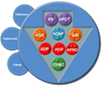 